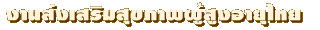 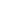 

ที่ประชุมสมัชชาโลก ว่าด้วยผู้สูงอายุ โดยองค์การสหประชาชาติ ในปี 2525 กำหนดเป็นมาตรฐานเดียวกัน ทั่วโลกตกลงว่า “ผู้ที่มีอายุตั้งแต่ 60 ปีขึ้นไป เรียกว่า “ผู้สูงอายุ” ส่วนสถาบันแห่งชาติเกี่ยวกับผู้สูงอายุ ของสหรัฐอเมริกาได้กำหนดว่า ผู้สูงอายุวัยต้นคือ อายุระหว่าง 60 – 74 ปี เป็นวัยที่ยังไม่ชรามาก ถ้าสุขภาพกายและสุขภาพจิตดี เมื่ออายุ 75 ปีขึ้นไป จึงจะถือเป็นวัยชราอย่างแท้จริง ส่วนสำนักงานสถิติแห่งชาติของไทยแบ่งผู้สูงอายุเป็นผู้สูงอายุตอนต้น (อายุ 60 – 69 ปี) และผู้สูงอายุตอนปลาย (อายุตั้งแต่ 70 ปีขึ้นไป)

จำนวนผู้สูงอายุกำลังเพิ่มสัดส่วนขึ้นอย่างรวดเร็ว ในปี 2536 ร้อยละ 7.2 ของประชากรไทยเป็นผู้มีอายุ 60 ปีขึ้นไป ในปี 2538 ประชากรกลุ่มนี้เพิ่มขึ้นเป็นร้อยละ 8.11 และคำนวณไว้ว่าในปี 2543, 2553 และ 2563 จำนวนประชากรผู้สูงอายุในประเทศไทยจะเพิ่มขึ้นเป็นร้อยละ 9.19, 11.36 และ 15.28 ของประชากรทั้งหมดในแต่และช่วงลำดับ

 ขณะนี้ผู้คนอายุยืนยาวมากขึ้น คนที่อายุ 60 ปีมีโอกาสที่จะอยู่ถึงอายุ 80 ปี จึงอาจจะต้องมีการมองเรื่องผู้สูงอายุกันใหม่ จากภาพของคนแก่ทำอะไรไม่ได้ เจ็บออดแอด รอวันตาย ไปสู่อายุวัฒนะ และคุณภาพชีวิตเพราะช่วงอายุจาก 60 ปีถึง 80 ปี เป็นเวลาอีกไม่น้อย จึงเป็นช่วยเวลาที่สามารถดำรงรักษาสุขภาพ ทำการงานที่เป็นประโยชน์ และมีความสุขได้มาก ผลการสำรวจของสถาบันวิจัยประชากร และสังคม มหาวิทยาลัยมหิดล เมื่อวันที่ 1 กรกฎาคม 2540 มีประชากรผู้สูงอายุ ร้อยละ 8.4 ของประชากรทั้งหมด 60.4 ล้านคน อายุขัยเฉลี่ยเมื่อแรกเกิดของชายเป็น 66.6 ปี และเพศหญิง เป็น 71.7 ปี ส่วนอายุขัยเฉลี่ยเมื่อ อายุ 60 ปีเพศชายเป็น 18.8 ปี และเพศหญิงเป็น 22.0 ปี

 งานส่งเสริมสุขภาพกลุ่มผู้สูงอายุ มีวัตถุประสงค์ในแผนพัฒนาสาธารณสุข ฉบับที่ 8 (พ.ศ. 2540 – 2544) เพื่อให้ผู้สูงอายุมีสุขภาพอนามัยที่พึงประสงค์ สามารถดูแลตนเองได้ สมาชิกในครอบครัว และชุมชนมีส่วนร่วมในการดูแล และส่งเสริมสุขภาพผู้สูงอายุ รวมทั้งส่งเสริมให้ผู้สูงอายุได้มีโอกาส แสดงศักยภาพในการส่งเสริมสุขภาพตนเอง ครอบครัวและชุมชน มีการจัดตั้งหน่วยบริการ สวัสดิการเอนกประสงค์ สำหรับผู้สูงอายุในชุมชน โดยให้ครอบครัว และผู้สูงอายุได้มีส่วนร่วมในการดำเนินการ เรื่องสุขภาพอนามัยให้ครอบคลุม อย่างน้อยร้อยละ 50 ของประชากรผู้สูงอายุทั้งประเทศไทย ส่งผลให้อายุขัยเฉลี่ยของชาย เพิ่มจาก 68 เป็น 70 ปี และหญิงเพิ่มจาก 72 เป็น 75 ปี

 นักจิตวิทยาสังคมระบุว่า การปรับตัวเข้าสู่บทบาทผู้สูงอายุเป็นเรื่องยาก สิ่งเหล่านี้เกิดขึ้น เพราะงานที่เปลี่ยนเข้าสู่กลุ่มผู้สูงอายุนั้น ขาดกลุ่มสนับสนุน เด็กได้รับการสอนให้เรียนรู้ถึงบทบาทวัยรุ่น และวัยรุ่นได้รับการฝึกฝน วิธีที่จะเป็นผู้ใหญ่ แต่มีผู้ใหญ่ไม่กี่คนเท่านั้น ที่ได้รับการฝึกฝนที่จะเป็นผู้สูงอายุ คนสมัยใหม่ยังเห็นว่า ค่านิยมทางวัฒนธรรมจารีตประเพณี เป็นเรื่องล้าสมัย ความผูกพันระหว่างพี่น้อง เครือญาติ การกตัญญูกตเวที จะต้องมีขอบเขตจำกัด จึงเกิดลักษณะวัฒนธรรมสมัยใหม่ ที่ต่างคนต่างช่วยตนเอง ตัวใครตัวมัน ผู้ที่จะอยู่ในสังคมสมัยใหม่ได้ จะต้องมีความสามารถแบบพหูสูตร รอบรู้ทุกเรื่อง และที่สำคัญต้องพึ่งตนเองได้ ด้วยเหตุนี้ผู้สูงอายุที่จะอยู่ในสังคมไทยอีก 10-20 ปีข้างหน้าจะต้องเป็นผู้สูงอายุ ที่มีความพร้อมทั้งร่างกาย จิตใจ ความรู้ ความสามารถ กล่าวโดยรวมหมายถึงว่า ผู้สูงอายุ จะต้องมีศักยภาพในชุมชนที่เข้มแข็งนั่นเอง

 ผู้สูงอายุเป็นบุคคลที่เพียบพร้อมไปด้วยความรู้ และประสบการณ์ เป็นผู้ถึงพร้อมทั้งคุณวุฒิ และวัยวุฒิ เป็นทรัพยากรบุคคลที่มีคุณค่า แม้ผู้สูงอายุจะเข้าสู่วันที่ร่างกายอ่อนแอเสื่อมถอยแล้ว แต่ท่านก็ยังพร้อม และสามารถที่จะช่วยเหลือครอบครัวได้ เช่น ช่วยดูแลบุตรหลาน ขณะที่พ่อแม่ออกไปทำงาน ช่วยดูแลบ้านเรือน ผู้สูงอายุบางท่าน ยังข่วยหุงหาอาหารต่าง ๆ ช่วยทำงานเล็ก ๆ น้อย ๆ ตามกำลังของท่านได้ นอกจากนั้น ยังช่วยให้คำแนะนำปรึกษาในด้านต่าง ๆ ไม่ว่าจะเป็นด้านอาชีพการงาน ด้านการดำเนินชีวิต ด้านครอบครัว ด้านสังคม และอื่น ๆ ผู้สูงอายุบางท่านมีทักษะในวิชาชีพบางด้าน เช่น ช่างไม้ ช่างแกะสลัก ทำอาหารไทย ขนมไทย เย็บปักถักร้อย ดอกไม้ ดนตรี ฯลฯ ท่านก็จะถ่ายทอดให้แก่บุตรหลาน และผู้ที่สนใจเพื่อดำรงวิชาชีพนั้นสืบไป 

 ในสังคมไทย ถึงแม้บุตรหลานแต่งงานมีเหย้ามีเรือนไปแล้ว ก็ยังนิยมอยู่ในครอบครัวเดียวกันกับพ่อแม่ ปู่ย่า ตายาย ทำให้ครอบครัวมีความอบอุ่น บุตรธิดา นอกจากจะได้รับการอบรมสั่งสอนจากพ่อแม่แล้ว ยังได้รับการดูแลจากปู่ย่า ตายาย ทำให้เกิดความรักความอบอุ่น ภายในครอบครัว โอกาสที่เด็กจะไปเกเร หรือประพฤติผิดนอกลู่นอกทางจึงมีน้อยมาก ประสบการณ์ของผู้สูงอายุ สามารถช่วยส่งเสริม อบรมเลี้ยงดูกล่อมเกลาบุตรหลาน ให้เป็นพลเมืองดี เด็ก ๆ จะได้เรียนรู้ทั้งจากโรงเรียน และที่บ้าน ที่บ้านเด็ก ๆ จะได้รับการอบรม โดยเฉพาะในเรื่องความประพฤติ ขนบธรรมเนียมประเพณีต่าง ๆ ผู้สูงอายุจะคอยให้ความช่วยเหลือ ให้กำลังใจ ให้คำปรึกษาทุก ๆ เรื่อง ความสัมพันธ์ของครอบครัวไทย แต่ดั้งเดิมได้หล่อหลอมความรัก ความเคารพแก่ผู้สูงอายุ

ผู้สูงอายุนั้น มิต้องการเพียงแต่จะเป็นฝ่ายรับ จากบุตรหลานหรือจากสังคมเท่านั้น อันที่จริงท่านพยายามที่จะช่วยตนเองมากที่สุด เท่าที่ท่านจะทำได้ ไม่ว่าจะเป็นเรื่องอาชีพ รายได้ ความเป็นอยู่ ท่านจะอาศัยพึ่งพาลูกหลาน ต่อเมื่อท่านทำไม่ไหวแล้วเท่านั้น แม้กระนั้นก็ตาม ท่านก็ยินดีที่จะช่วยเหลือครอบครัว ช่วยเหลือสังคมตามศักยภาพ ที่ท่านจะทำได้ ไม่ว่าจะเป็นในด้านแรงกาย แรงสติปัญญา ทักษะฝีมือ คำแนะนำต่าง ๆ เท่าที่ท่านจะให้ได้

 หลายคนที่เกษียณอายุแล้ว อาจจะยังมีไฟอยู่ มีความรู้ ความสามารถสูง มีประสบการณ์ หลายคนอาจเคยเป็นครู อาจารย์ แพทย์ พยาบาล เป็นผู้นำทางกฎหมาย บัญชี การบริหาร หรือ การจัดการ ครั้นเกษียณอายุแล้ว ยังอาจเป็นที่ต้องการทำประโยชน์ให้สังคมอยู่ มีความพอใจในงานที่จะทำ คนที่คิดว่าตัวเองยังเป็นประโยชน์ต่อสังคมได้บ้าง และสุขภาพของตัวเองยังดี ยังต้องการทำอะไร ๆ ต่อไปอีกก็น่าจะทำต่อไปได้ เกี่ยวกับสุขภาพของผู้สูงอายุ นิศา ชูโต แห่งสถาบันวิจัยสังคม จุฬาลงกรณ์มหาวิทยาลัย ศึกษาไว้ในปี 2525 พบว่าร้อยละ 66.44 ผู้สูงอายุไทยมีปัญหาทางด้านสุขภาพ ร้อยละ 14.6 ถึงกับล้มหมอนนอนเสื่อ ส่วนผู้สูงอายุที่สุขภาพดี มีร้อยละ 32.7 และร้อยละ 50.4 แม้สุขภาพไม่ค่อยดี แต่ไม่ได้ป่วยเป็นอะไรโดยเฉพาะ ซึ่งน่าจะหมายความว่า มีผู้สูงอายุกว่าร้อยละ 80 ที่อาจแสดงบทบาทต่อสังคม ครอบครัว และชุมชนได้

ด้านสวัสดิการสังคมกับผู้สูงอายุในประเทศไทย ได้แบ่งผู้สูงอายุออกเป็น 5 ประเภทคือ
1. ผู้สูงอายุที่สามารถทำงานเลี้ยงตนเองได้ ไม่ต้องพึ่งพาผู้อื่น
2. ผู้สูงอายุที่เกษียณอายุแล้ว เลี้ยงตนเองด้วยเงินบำเหน็จที่เก็บได้
3. ผู้สูงอายุที่เกษียณอายุแล้ว เลี้ยงตนเองด้วยเงินบำนาญ
4. ผู้สูงอายุที่อยู่กับครอบครัวบุตรหรือญาติ ต้องพึ่งพาเขาเพียงบางส่วนหรือโดยสิ้นเชิง
5. ผู้สูงอายุที่ต้องพึ่งบริการของรัฐหรือเอกชน ถ้าปราศจากบริการนี้แล้ว จะทำให้มีชีวิตที่ลำบาก

ยอร์จ เบอร์นาร์ด กล่าวว่า “ความลับของการเกษียณที่ ทำให้คนชราเกิดความขุ่นเคืองคือปล่อยตัวเองให้ว่างมากเกินไป ยาแก้ความขุ่นเคืองหรือต้องทำอะไรสักอย่าง ดังนั้น วันหยุดพักผ่อนของชีวิตตลอดกาลก็คือ การไปทำงานที่ดีโดยไม่มีสิ้นสุดนั่นเอง” รัฐบุรุษของโลกหลายคนหัดงานใหม่ ๆ เมื่ออายุ 80 ปี เซอร์อเล้กซานเดอร์ เฟลมิง ศาสตราจารย์แพทย์ชาวอังกฤษ ค้นพบยาเพนิซิลลินเมื่ออายุ 70 ปี และ อับเบิร์ต ชไวท์เซอร์ ได้รับรางวัลโนเบล เมื่ออายุ 80 ปี

มีทฤษฎีเกี่ยวกับผู้สุงอายุที่กล่าวถึง บทบาททางสังคม และกิจกรรมทางสังคมของผู้สูงอายุไว้โดยสังเขป ดังนี้

ทฤษฎีบทบาททางสังคม (Role Theory) อธิบายว่า อายุเป็นองค์ประกอบที่สำคัญอย่างหนึ่ง ในการที่จะกำหนดบทบาทของแต่ละบุคคล บุคคลจะปรับตัวต่อการเป็นผู้สูงอายุได้ดีเพียงใด ย่อมน่าจะขึ้นอยู่กับการยอมรับบทบาทของตนเอง ในแต่ละช่วงอายุ ซึ่งบทบาทดังกล่าว จะส่งผลไปถึงการยอมรับบทบาททางสังคม ที่จะเปลี่ยนแปลงไปในอนาคตด้วย นอกจากนี้ การสร้างบทบาททางสังคมของตนขึ้นมาใหม่ เพื่อทดแทนบทบาทหน้าที่ที่สูญเสียไป ขึ้นกับบทบาททางสังคม และการมองเห็นคุณค่าของตนเองเป็นสำคัญ สถาบันครอบครัวควรจะส่งเสริมผุ้สูงอายุ ในบทบาทอื่น ๆ เช่น การเป็นบิดา มารดา ปู่ย่า ตายาย เพื่อเป็นร่มโพธิ์ร่มไทรให้ลูกหลาน และลูกหลานควรจะเห็นความสำคัญของผู้สูงอายุ ส่วนด้านสังคม จะสามารถช่วยเหลือผู้สูงอายุได้มาก โดยการจัดตั้งชมรมผู้สูงอายุขึ้นในทุกหมู่บ้าน เพื่อให้ผู้สูงอายุวัยเดียวกันได้พบปะสังสรรค์กัน ปรึกษาหารือในการที่จะช่วยเหลือสังคมได้ด้วย สิ่งเหล่านี้จะทำให้ผู้สูงอายุอยู่อย่างมีความสุข อยู่ในสังคมได้อย่างมีศักดิ์ศรี และเหมาะสม กล่าวคือ เป็นทั้งผู้ใหญ่ และผู้รับประโยชน์จากสังคมเสมอเหมือนสมาชิกอื่น ๆ ในสังคม ผู้สูงอายุแต่ละคน จะมีความสามารถแตกต่างกันไป จึงสามารถเลือกทำงานอาสาสมัคร ได้ตามความถนัด และความสนใจของแต่ละคน ซึ่งจะทำให้บทบาททางสังคมของผู้สูงอายุมีต่อเนื่อง

ทฤษฎีกิจกรรมทางสังคม (Activity Theory) อธิบายว่า ถ้าบุคคลใดมีกิจกรรมมากอย่าง จะสามารถปรับตัวได้มากขึ้นเท่านั้น และมีความพึงพอใจในชีวิตสูง ที่ทำให้เกิดคงวามสุขในการดำเนินชีวิตต่อไป แนวคิดนี้จะเห็นว่ากิจกรรมเป็นสิ่งสำคัญ สำหรับผู้สูงอายุมากกว่าการลดบทบาท (Role Loss) ทางสังคมลง และจะพบว่าผู้สูงอายุมีทัศนะเกี่ยวกับตนเอง ในทางบวก และมองโลกในแง่ดี จะมีความกระตือรือร้นในการร่วมกิจกรรม และบทบาทใหม่ ๆ ให้กับผู้สูงอายุพอสมควร กิจกรรมเหล่านี้ จะช่วยให้ผู้สูงอายุได้พัฒนาในส่วนต่าง ๆ ของร่างกายให้สมวัย กิจกรรมที่น่าจะจัดให้กับผู้สูงอายุ ได้แก่ งานอดิเรกต่าง ๆ งานอาสาสมัคร เป็นที่ปรึกษาให้กับหน่วยงานต่าง ๆ และเป็นสมาชิกชมรมผู้สูงอายุ
เมื่อเข้าสู่วัยสูงอายุ หรือเกษียณอายุงานแล้ว เวลาว่างหาได้ง่าย และมีมาก กิจกรรมยามว่างไม่ว่าเพื่อนันทนาการ หรือการเรียนรู้สิ่งใหม่ หรือให้บริการผู้อื่น จึงเป็นเรื่องสำคัญ ซึ่งนำความพึงพอใจมาให้ ทำให้มีชีวิตชีวา และมีความหมาย การที่เกษียณอายุการงานอย่างไม่มีจุดหมาย จะนำไปสู่ความเซ็ง เบื่อหน่าย และแยกตัวออกจากสังคม ความจริงนั้นกาย และจิตใจเจริญงอกงาม ขึ้นตามแรงกระตุ้นของกิจกรรมต่างๆ จึงเป็นการดี ที่เราควรจะมีกิจกรรมมากระตุ้นชีวิตของเราให้เจริญงอกงาม


 ส่วนใหญ่การทำกิจกรรมต่าง ๆ ในยามว่างมักมีปัญหาว่าจะเลือกกิจกรรมอะไรดีจะเป็นการสะดวกถ้าจะพิจารณากิจกรรมในยามว่างออกเป็นหลักใหญ่ ๆ 3 ประการคือ นันทนาการ การเรียนรู้ และการบริการผู้อื่น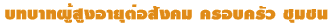 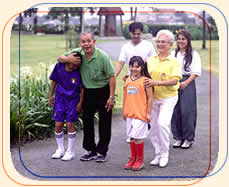 กิจกรรมนันทนาการ ผู้สูงอายุสามารถทำได้ทุกช่วงอายุ ทำให้ร่างกายสดชื่น ท้าทาย กระตุ้นเตือนเปลี่ยนแนวคิด และได้สัมผัสกับคนอื่น รวมทั้งทำให้จิตใจของเราตื่นตัวอยู่เสมอ และมีชีวิตชีวา ผู้สูงอายุควรทำในสิ่งที่ตนเองชอบ และตนเองมีทักษะ หรือความถนัดเป็นพิเศษ ทักษะในงานวิชาชีพ อาจนำมาใช้ในกิจกรรมนันทนาการได้ ควรเลือกหลาย ๆ กิจกรรม และต้องมีเวลาพอด้วย
งานอดิเรก เช่น วาดรูป ทำอาหาร การจัดสวน งานช่างไม้ ทอผ้า ทำหุ่น
เกม เช่น บริดซ์ หมากรุก ปริษนาอักษรไขว้
กีฬา เช่น เดิน ว่านน้ำ ขี่จักรยาน กอล็ฟ เทนนิส
ดนตรี เช่น เล่นดนตรี แต่งเพลง การขับร้องเพลง
ชมรม เช่น การเข้าชมรมต่าง ๆ เช่น ชมรมกีฬา ศาสนา การเมือง ชมรมผู้สูงอายุ
การท่องเที่ยว เช่น การเขียนหนังสือคู่มือท่องเที่ยว ไกด์บรรยายในการท่องเที่ยว 
กิจกรรมด้านนันทนาการในส่วนของบทบาทผู้สูงอายุนั้น มีได้หลายรูปแบบทั้งเป็นผู้กระทำเอง ทั้งเป็นงานอดิเรก และงานอาชีพ เป็นผู้ให้การปรึกษาแนะนำ หรือเป็นผู้นสอน หรือเป็นผู้บรรยายพิเศษได้ ซึ่งเป็นประโยชน์ต่อตนเอง ชุมชน ครอบครัวและสังคมกิจกรรมการเรียนรู้ เมื่อผู้อยู่ในวัยสูงอายุ การเรียนรู้ยังมีอย่างต่อเนื่อง เพื่อสนองความอยากรู้ อยากเห็นความพึงพอใจ หรือเพื่อการดำเนินกิจกรรมบางอย่าง ให้ได้รับความสำเร็จ ในแง่สุขภาพจิต การเรียนรู้จะเป็นการกระตุ้นจิตใจ และเป็นการแลกเปลี่ยนความสนใจกับผู้อื่น เช่นการเรียนในระบบการศึกษาผู้ใหญ่ หรือการศึกษานอกระบบ การเรียนในมหาวิทยาลัยเปิด และการอบรมระยะสั้น ๆ ฯลฯกิจกรรมบริการผู้อื่น เนื้อแท้ของชีวิตอย่างหนึ่งคือ การเสียสละ และทำสิ่งที่เป็นประโยชน์ให้แก่สังคม นอกเหนือไปจากทำให้แก่ตนเอง ครอบครัว โดยผ่านงานอาสาสมัคร ผู้สูงอายุอาจลองงานอาสาสมัครหลาย ๆ อย่างแล้วพิจารณาดูด้วยตนเอง ว่ากิจกรรมแบบไหนที่เหมาะสมกับตนเองที่สุด บริการอาสาสมัครมีหลายแนวทางเช่น 
บริการทางสุขภาพอนามัย หลายโรงพยาบาลมีองค์กรตั้งขึ้น เพื่อช่วยเหลือกิจการของโรงพยาบาล หรือสถานบริการอนามัย เช่น หาทุนเยี่ยมผู้ป่วย และช่วยผู้ป่วยในการทำกิจวัตรบางประการ
สังคมสงเคราะห์ หน่วยงานสังคมสงเคราะห์ ซึ่งออกช่วยเหลือสังคมหรือประชาชนที่ทุกข์ร้อนด้วยเหตุต่าง ๆ เช่น น้ำท่วม ไฟไหม้
องค์กรการกุศล หรือองค์กรทางศาสนา องค์กรเหล่านี้ ต้องการอาสาสมัครทำงานหลายด้าน เช่น งานหาทุน งานประสานงาน คนติดต่อ งานบริการที่ไม่ต้องอาศัยวิชาการขั้นสูง
ชมรมและสมาคม ผู้สูงอายุอาจเข้าร่วมชมรมหรือสมาคมได้ในหลายฐานะ เช่นเป็นผู้จัดการหรือประธาน ผู้สอน ผู้บริการหรือสมาชิก ในบรรดาสมาคม ชมรมหรือองค์กรต่าง ๆ ที่ดีที่สุดคือ สมาคมหรือองค์กรที่ทำงานเกี่ยวกับเด็กและวัยรุ่น เพราะจะทำให้ผู้สูงอายุได้สัมผัสกับคนหนุ่มสาว ทำให้ช่องว่างระหว่างวัยหายไป 
กลุ่มการเมือง เหมาะสำหรับผู้สูงอายุที่สนใจในทางการเมือง
กลุ่มเฉพาะทาง เช่น กลุ่มอนุรักษ์สิ่งแวดล้อม กลุ่มผู้บริโภค กลุ่มสิทธิมนุษยชน
บทบาทตามวิชาชีพ เช่น เคยเป็นตำรวจ อาจเป็นหน่วยรักษาความปลอดภัยของหมู่บ้าน เคยเป็นครู อาจสอน หรือบรรยาพิเศษ และเคยเป็นช่าง อาจเปิดอบรมความรู้ด้านแก้เครื่องยนต์
ประโยชน์ที่ได้จากกิจกรรมบริการผู้อื่น 
1. การได้เสียสละ เช่น ทำประโยชน์ให้แก่ผู้อื่นเป็นการแสดงว่าผู้อื่นยังต้องการท่าน อาศัยท่าน
2. การช่วยเหลือผู้อื่นในการแก้ปัญหาของเขาจะทำให้ปัญหาที่เกิดกับท่านน้อยลงโดยอัตโนมัติ
3. ติดต่อสัมพันธ์กับผู้อื่นซึ่งมีสภาพเลวร้ายกว่าท่านในบางเรื่อง เช่น สุขภาพอนามัยจะช่วยให้ท่านพึงพอใจในตนเอง
4. การเสียสละต่อสังคม จะทำให้ภาพพจน์ของตนเองน่าพึงพอใจ
5. การเสียสละหรือบริการผู้อื่น จะทำให้มีสุขภาพจิตดีขึ้น และพลอยทำให้สุขภาพกายดีด้วย

ในปี 2539 – 2540 กรมประชาสงเคราะห์ได้รับการสนับสนุนงบประมาณ ให้ริเริ่มโครงการทดลองในลักษณะของชุมชนช่วยชุมชน ซึ่งเรียกว่า โครงการนำร่องเพื่อส่งเสริม และสนับสนุนการมีส่วนร่วมของชุมชน ในการดูแล และจัดบริการตลอดจนกิจกรรม สำหรับผู้สูงอายุในศูนย์บริการผู้สูงอายุในชุมชน โดยการดำเนินงานระยะเริ่มต้น ภาครัฐบาลจะเป็นผู้กระตุ้นให้ชุมชน ตระหนักถึงศักยภาพที่มีอยู่ในการช่วยเหลือ แก้ไขปัญหาต่าง ๆ ของชุมชน พร้อมทั้งให้ความรู้ด้านวิชาการผู้สูงอายุ ความรู้ด้านการบริหารโครงการให้ความช่วยเหลือ ติดต่อประสานงานต่าง ๆ แก่ชุมชน เมื่อชุมชนได้ตระหนักถึงความสามารถดำเนินการแก้ไขปัญหาของคนในชุมชนได้แล้ว จะมีคณะกรรมการ ซึ่งเป็นคนในชุมชน รับผิดชอบการดำเนินงานด้วยตนเอง ทั้งในด้านการบริหารงาน การให้บริการต่าง ๆ แก่ผู้สูงอายุในชุมชน การดึงทรัพยากรในชุมชนมาร่วมดำเนินงาน ทั้งนี้จะขึดหลักการดำเนินงาน “ชุมชนช่วยชุมชน” ซึ่งจากหลักการนี้ ผู้สูงอายุที่มีศักยภาพสามารถเข้ามามีบทบาท โดยร่วมเป็นคณะกรรมการ ได้สอดคล้องกับงานของกรมอนามัย ที่มีโครงการพัฒนาผู้สูงอายุที่มีศักยภาพ ในชมรมผู้สูงอายุให้มีบทบาท ให้แกนนำผู้สูงอายุ และมีหน้าที่เป็นอาสาสมัคร ในงานส่งเสริมสุขภาพผู้สูงอายุ ดังนี้เผยแพร่ประชาสัมพันธ์ทางสื่อทุกชนิด ทุกรูปแบบตามความเหมาะสมให้ความรู้แก่กลุ่มเป้าหมายและประชาชนทั่วไป เกี่ยวกับการส่งเสริมสุขภาพผู้สูงอายุประสานงานกับเจ้าหน้าที่สาธารณสุขร่วมส่งเสริมสนับสนุนกิจกรรมชมรมผู้สูงอายุในชุมชน ผู้สูงอายุที่ได้มีส่วนร่วมในกิจกรรมมากเท่าใด ความคงอยู่ของสถานภาพ ก็จะมีมากขึ้นทำให้อัตมโนทัศน์เป็นไปในทางบวกมากขึ้น และเมื่ออัตมโนทัศน์ เป็นไปในทางบวกมากขึ้นเท่าใด ความพึงพอใจในชีวิตก็จะมีมากขึ้นด้วย

ปัจจัยที่มีอิทธิพลต่อความพึงพอใจในชีวิตของผู้สูงอายุ ประกอบด้วย
ปัจจัย 3 ด้าน ดังนี้ปัจจัยส่วนบุคคล ประกอบด้วย
1.1 ระดับการศึกษา ผู้สูงอายุที่มีระดับการศึกษาสูง จะมีความสามารถในการดูแลตนเอง และมีโอกาสเลือกทำกิจกรรมได้ดี และมากกว่ากลุ่มที่มีการศึกษาต่ำ
1.2 งานอดิเรก หมายถึง วิถีทางในการใข้เวลาทำกิจกรรมด้านต่าง ๆ นอกเหนือไปจากหน้าที่การงานประจำ หรือเป็นกิจกรรมที่ทำในเวลาว่างด้วยความสมัครใจ เพื่อก่อให้เกิดความเพลิดเพลิน แก่ผู้กระทำโดยตรง บทบาท และกิจกรรมใดก็ตาม ที่บุคคลถูกผลักดันให้เลิกกระทำ จะต้องมีกิจกรรมใหม่ขึ้นมาทดแทน และกิจกรรมหนึ่งที่ถูกเลือกเข้ามาคือ งานอดิเรก
1.3 สุขภาพ ผู้สูงอายุมักประสบปัญหาสุขภาพที่ทรุดโทรมลง ซึ่งเป็นอุปสรรคต่อก่ารปฏิบัติกิจวัตรประจำวัน และการต้องพึ่งพิงผู้อื่น สิ่งนี้ ทำให้ผู้สูงอายุมีความรู้สึกด้อย ในสายตาของบุคคลทั่วไป และมีผลต่อความพึงพอใจของผู้สูงอายุด้วยปัจจัยด้านเศรษฐกิจ ปัญหาเศรษฐกิจเป็นปัญหาหลักของผู้สูงอายุ ทำให้รายได้ลอน้อยลง ส่งผลต่อความสามารถในการดูแลตนเอง ทางด้านสุขภาพ และส่งผลต่อความพึงพอใจในชีวิตของผู้สูงอายุปัจจัยด้านความสัมพันธ์ทางสังคม เมื่อเข้าสู่วัยผู้สูงอายุ ทำให้ต้องเสียบทบาทในการทำงาน ผู้สูงอายุจึงเปลี่ยนจุดสนใจไปยังครอบครัว หาบทบาทใหม่ให้กับตนเอง ด้วยการเป็นผู้ให้คำปรึกษา แนะนำช่วยดูแลลูกหลานภายในบ้าน หากความสัมพันธ์ในครอบครัวดี จะส่งผลต่อความพึงพอใจในชีวิตของผู้สูงอายุ ส่วนด้านความสัมพันธ์ของผู้สูงอายุกับบุคคลภายนอก หรือสังคมนั้น ในปี 1986 เบอร์กแมน ได้ทำการศึกษาผู้สูงอายุจำนวน 7,200 คน เป็นเวลา 10 ปี พบว่าผู้สูงอายุที่แยกตัวออกจากสังคม มีอัตราการตายสูงกว่าผู้ที่ได้รับการสนับสนุนทางสังคม ถึง 2.5 เท่าจากปัจจัย 3 ด้านที่มีอิทธิพลต่อความพึงพอใจในชีวิตของผู้สูงอายุ ในส่วนของงานอดิเรก และการมีสัมพันธภาพกับบุคคลในครอบครัว รวมทั้งสังคมได้พ้องกับทฤษฎีกิจกรรม (Activity Theory) ดังที่ได้กล่าวไว้แต่ต้น ในเรื่องของกิจกรรม ในการดำเนินชีวิตประจำวันของผู้สูงอายุ ซึ่งอาจกลายเป็นบทบาทหน้าที่ของผู้สูงอายุ ที่ควรมีต่อสังคม ครอบครัว และชุมชน เพื่อการมีคุณค่าในชีวิต และเพิ่มความพึงพอใจตนเองของผู้สูงอายุ อาจแบ่งได้เป็น 3 ประเภท คือกิจกรรมที่ไม่มีรูปแบบ (Informal activity) เช่น การช่วยเหลืองานของสมาชิกในครอบครัว และการพบปะสังสรรค์ค์กับเพื่อน ญาติ เป็นต้นกิจกรรมที่มีรูปแบบ (Formal activity) เช่น เข้าร่วมในสมาคมต่าง ๆ การเข้ากลุ่มทางศาสนา การเป็นอาสาสมัครเพื่อสังคม ซึ่งเป็นกิจกรรมภายนอกครอบครัว เป็นต้นกิจกรรมที่ทำคนเดียว (Solitary activity) เช่น การทำงานในยามว่าง กิจกรรมเพื่อการพักผ่อนหย่อนใจส่วนตัว และกิจกรรมภายในบ้าน เป็นต้น